The Picture Tells the (Linear) StoryComplete the table for each equation below.  Then graph the equation on the axes provided.  Finally, answer the questions that follow.How are the lines alike?How are they different?Refer to your graphs to answer the following questions:Describe the differences in the graphs.Which appears the steepest?Which appears flattest?What makes the difference?How is the equation of the line related to the graph of the line?When looking at the equation of the line, how can you determine if the graph will slant up from left to right without graphing the line?When looking at the equation of the line, how can you determine if the graph will slant down from left to right without graphing the line?Which of the following lines is the steepest?y = ½ x     	y = 4x   	 y = x    	y = 2xWhy?1.   y = x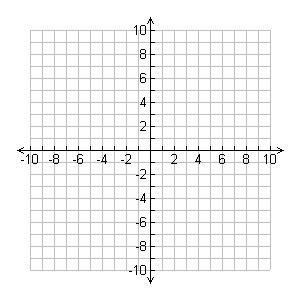 2.   y = −x3.     y =2 x  4.     y = 3x 5.     y = 5x  6.     y =   7.     y =    8.     y =   